        Voluntary Class Supplies for the 2018-2019 School Year            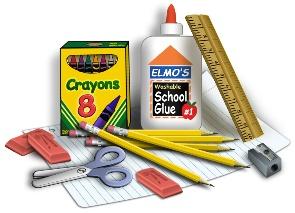 Grade Level: Second GradeSuggested Community Items: Please NO names on these items12 pencils – (last longer & sharpen better.  Please have 5 pre-sharpened.)1 package pencil-top erasers12 skinny (fine tip) Expo dry erase markers4 Regular (chisel tip) Expo dry erase markers3 sturdy plastic pocket folders with 3 prongs              Boys: blue, green, red       Girls: purple, orange, yellow1 black fine point Sharpie (not ultra-fine)12 glue sticks1 large Box of Kleenex50 heavy weight sheet protectors (sturdy ones)1 container of Clorox wipes1 roll of absorbent paper towels (Bounty or Kirkland brands preferred)Suggested Personal Items:  Please put names on these items1 – 1 inch 3-ring white binder with clear plastic cover sheet1 – WIDE ruled composition book (heavy cardboard cover, not plastic)1 package of 8 binder dividers with pockets1 package WIDE ruled reinforced notebook paper – pack of 1501  white board eraser (or an old sock)1 box of 24 crayons1 – 12 inch ruler (with centimeters on one side)1 pair of scissors1 plastic pencil box (approx. 9x6 inches)1 plastic or cloth place-mat (for lunch)Drain- pack of 4 highlightersHolt – 1 package of white cardstockGC2 – Large bottle of hand sanitizerFor Science: Drain – 2 glue sticks                     For Computer :  Earbuds                     Holt  - box of 24 crayons                                            GC2  - box of 24 crayons